Codes Html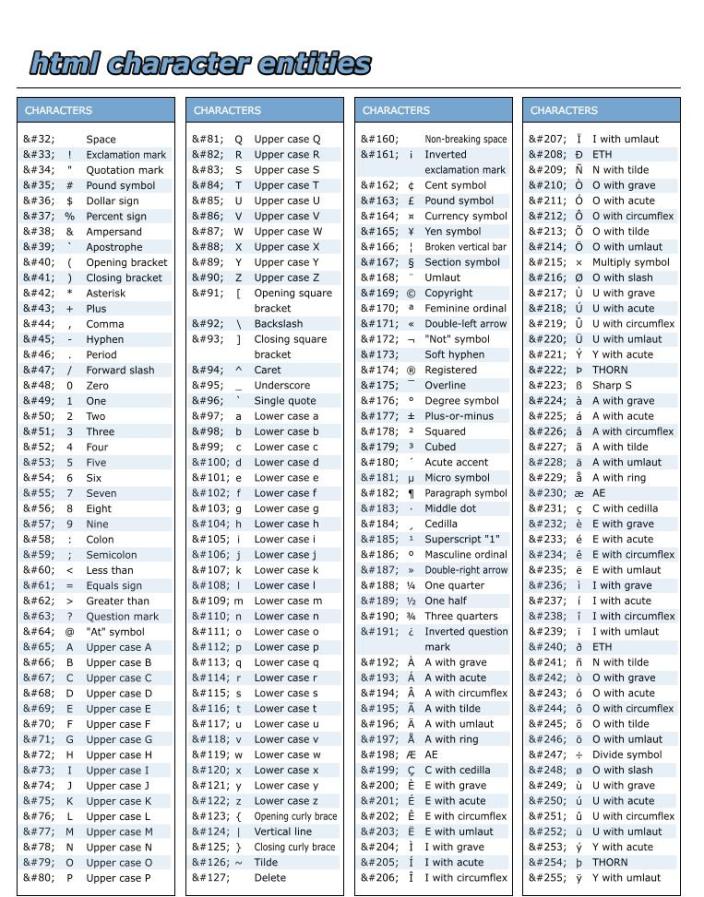 